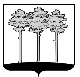 ГОРОДСКАЯ  ДУМА  ГОРОДА  ДИМИТРОВГРАДАУльяновской областиР Е Ш Е Н И Ег.Димитровград         14  ноября  2018  года  		                                                        №  5/44   . О внесении изменения в решение Городской Думы города Димитровграда Ульяновской области третьего созыва от 03.10.2018 № 1/3«Об избрании заместителя Председателя Городской Думыгорода Димитровграда Ульяновской области»Руководствуясь частью 5 статьи 40 Федерального закона от 06.10.2003 №131-ФЗ «Об общих принципах организации местного самоуправления в Российской Федерации», статьей 34 Устава муниципального образования «Город Димитровград» Ульяновской области, рассмотрев личное заявление депутата Городской Думы города Димитровграда Ульяновской области третьего созыва И.В.Куденко от 13.11.2018 б/н, Городская Дума города Димитровграда Ульяновской области третьего созыва решила:1. Внести изменение в решение Городской Думы города Димитровграда Ульяновской области третьего созыва от 03.10.2018 № 1/3 «Об избрании заместителя Председателя Городской Думы города Димитровграда Ульяновской области»:1.1. Дополнить частью 1.1 следующего содержания:«1.1. Установить, что Куденко Игорь Васильевич осуществляет полномочия заместителя Председателя Городской Думы города Димитровграда Ульяновской области на постоянной основе с 19.11.2018.».2. Установить, что настоящее решение вступает в силу со дня его принятия.3. Установить, что настоящее решение подлежит официальному опубликованию и размещению в информационно-телекоммуникационной сети «Интернет» на официальном сайте Городской Думы города Димитровграда Ульяновской области (www.dumadgrad.ru).Председатель Городской Думыгорода ДимитровградаУльяновской области                                                                        А.П.Ерышев			